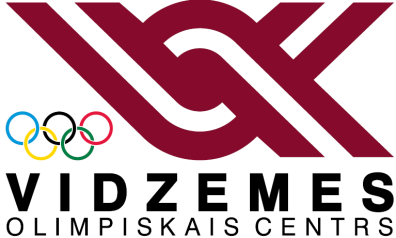 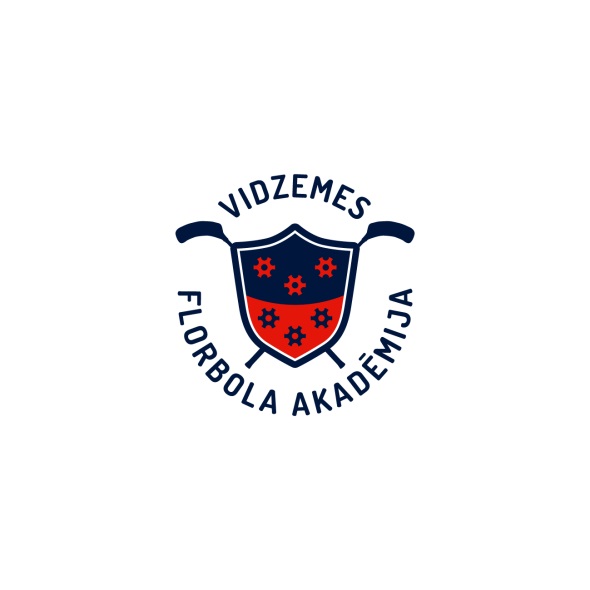 NOMETNES DALĪBNIEKA ANKETA - 2014Lai jūsu bērnam būtu vieglāk iekļauties nometnes dzīvē, kā arī lai atvieglotu nometnes vadītāju un pedagogu darbu, lūdzam sniegt mums sekojošu informāciju:Es, _______________________________       ____   uzņemos pilnu atbildību par sniegto ziņu patiesumu un apstiprinu tās ar          (anketas aizpildītāja vārds, uzvārds)                                                                                       savu parakstu:    _____________________   _______________________                                                                                                                                                         (datums, paraksts )1. BĒRNA vārds, uzvārds:2. Dzimšanas dati:3. Skola, klase, kurā mācīsies šogad:4. Deklarētā un faktiskā  dzīves vieta:5. VECĀKA vai AIZBILDŅA  vārds, uzvārds, e-pasts,  mājas tālruņa numurs, mobilā tālruņa numurs:6.Vai Jūsu bērnam ir veselības problēmas (alerģija pret: medikamentiem, ēdieniem, smaržām u.t.t., ir bijušas traumas, hroniskas slimības u.t.t.), par kurām Jūs gribētu informēt nometnes pedagogus?7. Vai Jūsu bērnam ir kādas īpašas rakstura iezīmes (bailes, liela emocionalitāte, u.c.), par kurām vajadzētu zināt nometnes pedagogiem?8. Kad un ar ko, bērns pēdējo reizi ir slimojis?9. Kādus pārtikas produktus bērns patiešām need?10. Vai Jūsu bērns prot peldēt?11. Iepriekšējā dalība nometnēs?12. Augums (cm)13. Svars (kg)14. Pozīcija laukumā (spēlētājs, vārtsargs)15. Dominējošā puse (labrocis, kreilis)16. Kur Jūs ieguvāt informāciju par šo nometni?